Сценарий   развлечения« В  гости  к  кукле  Кате»       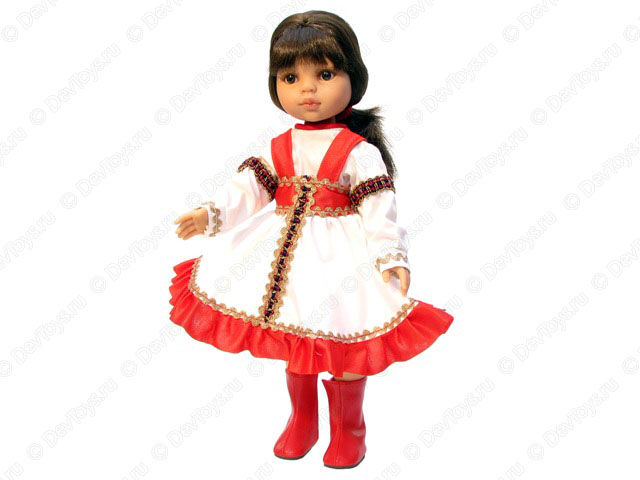                                                                                  Гр. раннего   возраста   Действующие  лица:                                                                                 2013г.Кукла  Катя, Котик, Зайчики,Петушок, Курочка  и  цыплята,Лягушки –дети  ясельн. гр.Рассказчик – взрослый.Цель: Развитие  музыкально- ритмических  движений, познаний,            Речевого  развития  детей. Дети  под  музыку  входят  в  зал, проходят  за  декорации.   (девочку «Куклу  за  домик)Рассказчик:  Здравствуйте, ребятишки, девчонки  и  мальчишки.                        ( Показывает  на  домик)                        Вот  избушка  на  опушке, в  ней  чудесная  игрушка.                        Загадаю  вам   ребятки про  игрушку  ту  загадку:                 Кто  лежит  у  нас  в  коляске, закрывать  умеет  глазки?  (Дети…..Кукла)                       Подойду, позову, в  гости  к  детям  приглашу.   (Рассказчик  идёт  к  домику, выводит  «девочку-куклу» )  Кукла: Я  весёлая  игрушка, кукла  Катя, хохотушка.  Рассказчик: Катя, Катя, маленькая, Катенька  удаленькая.                         Пройди  по  дороженьке, топни  Катя  ноженькой. ( Катя  выполняет  танцевальные  движения: ставит  ножку  на  пятку, топает. Рассказчик  подводит  Катю  к  столу) Рассказчик: Час  обеда  подошёл, села  Катенька  за  стол.                         Умница  Катенька, ешь  кашу  сладенькую.                          Вкусную, пушистую, мягкую, душистую.                         Нынче  Катин  День  рожденья!                          Отчего  ж она  грустит?                         Ни  гостей, ни  поздравлений, одинёшенька  сидит.   (За  декорацией  звенит  колокольчик) Рассказчик: Кто-то  в  гости  к  нам  идёт,                         Кто-то  песенку  поёт?                         Мордочка  усатая, шубка  полосатая                         На  лапках  острые  царапки. (Дети…..Котик) (Выходит  «Котик» танцует под  песенку  «про  кота») Рассказчик: Как  у  нашего  кота  шубка  очень  хороша                         ( Котик : Мяу!)                         Как  у  котика  усы, удивительной  красы.                         ( Котик : Мяу!)                         Пришёл  к  Катеньке  коток, подарил  ей  пирожок.   («котик»  дарит  пирожок, садится  за  стол) (Звенит  колокольчик) Рассказчик: Кто же  в  гости  к  нам  идёт,                        Кто  же песенку  поёт?                        Раньше  всех  встаёт, громко  песенку  поёт.                        На  голове  гребешок, это  Петя….. ( дети….Петушок) (Выходит «Петушок» танцует) Петушок: Ку-ка-ре-ку! Я  Петушок, золотой  гребешок.                     Ку –ка-ре-ку! Рассказчик: Наш  петушок  подарил  Кате  гребешок.  ( «Петушок» дарит  гребешок, проходит  за  стол)  ( Звенит  колокольчик) Рассказчик: Кто же  в  гости  к  нам  идёт ?                        Кто  же  песенку  поёт ?                        Комочек  пуха, длинное  ухо,                        Прыгает  ловко, любит  морковку.(Дети …..Зайчик)(Выбегают «зайчики» Игра  «По  весенней, по  лужайке» )  Рассказчик:  Зайки- побегайки, подарили  Кате балалайку. ( «Зайки» вручают  Кате  балалайку, садятся  за  стол.)  Рассказчик:  Давай  ка  Катенька, сыграй  на  балалайке,                           А  ребятки  тебе  похлопают. ( Катя  играет  на  балалайке под муз. дети  хлопают  в  ладоши)(Звенит  колокольчик) Рассказчик: Кто  же  в  гости  к  нам  идёт?                       Кто  же  песенку  поёт?                       Кто  на  улице  гуляет  от  ворот  недалеко,                       Лапкой  землю  разрывает  и  кудахчет  ко-ко-ко ? (Дети…….Курочка)(  «Курочка и  цыплята»  танцуют  под  музыку)Курочка:  Я  курочка  рябая, я  к  вам прямо  из  сарая.                   Я  не  ела  не  пила, я  яичко  вам  снесла! (Курица  и  цыплята  отдают  яйцо, садятся  за  стол)(Звенит  колокольчик)Рассказчик: Кто  же  в  гости  к  нам  идёт ?                        Кто  же  песенку  поёт?                       Приготовьте  свои  ушки, ква-ква-ква  поют  …….( Дети ….Лягушки)(Под  муз. выпрыгивают  лягушки, танцуют)1.Лягушка- Мы  зелёные   лягушки  Ква-Ква!                       Мы  весёлые    квакушки  Ква-Ква!2.Лягушка- На  болоте  мы  живём  Ква-Ква!                      Громко  песенку   поём   Ква-Ква!Рассказчик: Зелёные  лягушки  принесли  Кате  погремушки.( «Лягушки» садятся  за  стол)                        Давайте  ребятки  Катю  поздравим, весело                       Сыграем  на  погремушках.(Раздаём  всем  зрителям  погремушки. Дети  играют  под  муз.)Рассказчик: Молодцы, ребятки! А  теперь  гости  (за  столом)                       Выходите , заведём  хоровод  вокруг  нашей                       «Куклы –Кати»      (Дети « гости» выходят  из-  за  стола. Игра «Каравай»      В  конце  игры  дети  говорят «Поздравляем» ,хлопают.      Звучит  музыка, дети  выстраиваются  на  полукруг)    ( «Катя» может  раздать  угощение  гостям  и  зрителям)Рассказчик: А  сейчас  представим  наших  артистов.    ( Перечисляем  участников  спектакля)                       Ну, что, ребятки, понравился  вам  наш  спектакль?   (ответы  детей)                        Мы  очень  рады. До  новых  встреч.   (Дети  под  музыку  уходят  в  группу)